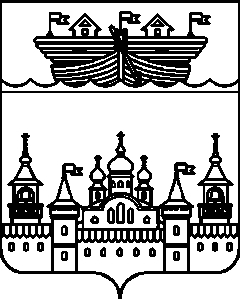 АДМИНИСТРАЦИЯЕГОРОВСКОГО СЕЛЬСОВЕТАВОСКРЕСЕНСКОГО МУНИЦИПАЛЬНОГО РАЙОНАНИЖЕГОРОДСКОЙ ОБЛАСТИПОСТАНОВЛЕНИЕ14 ноября 2018 года	№ 67Об утверждении Перечня сведений о расположении объектов капитального строительства в пределах земельных участков на территории Егоровского сельсовета Воскресенского муниципального района Нижегородской областиВ соответствии с предусмотренным п.5 ч.1 ст.1 Земельного кодекса РФ принципом единства судьбы земельных участков и прочно связанных с ними объектов, во исполнение Регламента взаимодействия от 28.07.2017 года (подготовленного в соответствии с поручением Росреестра от 22.03.2017 № 09-00665/17@ во исполнение п.9 приказа Минэкономразвития от 16.12.2015 № 943) и в целях обеспечения взаимосвязи разделов Единого государственного реестра недвижимости (далее – ЕГРН), содержащих сведения об объектах недвижимого имущества (зданиях, сооружениях, объектах незавершенного строительства), прочно связанных с земельными участками и раздела ЕГРН, содержащего сведения о таком земельном участке, администрация Егоровского сельсовета Воскресенского муниципального района постановляет:1.Утвердить Перечень представленных филиалом ФГБУ «ФКП Росреестра» по Нижегородской области сведений о расположении объектов капитального строительства в пределах земельных участков на территории Егоровского сельсовета Воскресенского муниципального района Нижегородской области  (далее – Перечень).2.Направить Перечень в администрацию Воскресенского муниципального района Нижегородской области для внесения в ЕГРН содержащихся в нем сведений в филиал ФГБУ «ФКП Росреестра» по Нижегородской области.3.Контроль за исполнением настоящего постановления оставляю за собой.Глава администрации	Ю.А.ЧерняевПриложениек постановлению администрацииЕгоровского сельсоветаВоскресенского муниципального района Нижегородской областиот 14 ноября 2018 № 67№п/пХарактеристики взаимосвязанных объектов недвижимости, подготовленные Филиалом по сведениям ЕГРНХарактеристики взаимосвязанных объектов недвижимости, подготовленные Филиалом по сведениям ЕГРНХарактеристики взаимосвязанных объектов недвижимости, подготовленные Филиалом по сведениям ЕГРНХарактеристики взаимосвязанных объектов недвижимости, подготовленные Филиалом по сведениям ЕГРНХарактеристики взаимосвязанных объектов недвижимости, подготовленные Филиалом по сведениям ЕГРНХарактеристики взаимосвязанных объектов недвижимости, подготовленные Филиалом по сведениям ЕГРНХарактеристики взаимосвязанных объектов недвижимости, подготовленные Филиалом по сведениям ЕГРНХарактеристики взаимосвязанных объектов недвижимости, подготовленные Филиалом по сведениям ЕГРНХарактеристики взаимосвязанных объектов недвижимости, подготовленные Филиалом по сведениям ЕГРНХарактеристики взаимосвязанных объектов недвижимости, подготовленные Филиалом по сведениям ЕГРНХарактеристики взаимосвязанных объектов недвижимости, подготовленные Филиалом по сведениям ЕГРН№п/пХарактеристики ОКС (ЕГРН)Характеристики ОКС (ЕГРН)Характеристики ОКС (ЕГРН)Характеристики ОКС (ЕГРН)Характеристики ОКС (ЕГРН)Характеристики ЗУ, в пределах которых расположены ОКС (ЕГРНХарактеристики ЗУ, в пределах которых расположены ОКС (ЕГРНХарактеристики ЗУ, в пределах которых расположены ОКС (ЕГРНХарактеристики ЗУ, в пределах которых расположены ОКС (ЕГРНРезультаты проверки органами МСУ взаимосвязи объектов, подготовленных ФилиаломРезультаты проверки органами МСУ взаимосвязи объектов, подготовленных Филиалом№п/пКад.№ ОКСВид ОКСНаименование ОКСАдрес ОКСПлощадь ОКСКад.№ ЗУ, на котором расположен ОКС из графы 2Вид использования ЗУАдрес ЗУПлощадь ЗУПримечание: актуальный КН ЗУ (в состав которого входит ОКС) - проставляется ОМСУОснование: ссылка на документ, использованный ОМСУ для выявления расхождений или необходимые пояснения152:11:0160002:204ЗданиеНЕЖИЛОЕ ЗДАНИЕ (Нежилое здание)Нижегородская область, Воскресенский район, д.Люнда, ул.Школьная, д.8128,852:11:0160002:2Для размещения промышленных объектовр-н Воскресенский, д Люнда-Осиновка, ул Школьная, д 81140ОКС и земельный участок находится по адресу д.Осиновка, ул.Школьная, д.81